Smoothie Recipe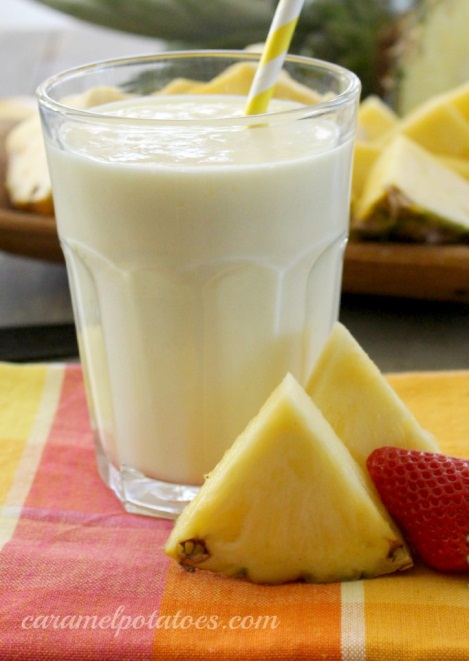 1 cup low fat or non-fat vanilla yogurt5 ice cubes1 cup fresh pineapple chunks1 banana½ cup frozen strawberriesDirections:  Place all ingredients in a blender and blend.Breakfast Burrito1. Make scrambled eggs.  Figure 1 egg per person in a group	1 Tbsp of milk per egg	Salt and pepper to taste	Margarine for the skilletIn a small bowl, combine eggs and milk.  Add salt and pepper.  Melt margarine in a skillet and then add eggs.  As the mixture sets, gently scramble.  Cook until the eggs are thickened and no visible liquid egg remains.  Do NOT stir constantly.2. Each group receives 5 strips of bacon.  Fry and then crumble.  Drain on a paper towel.3. Each group recievs ½ cup grated cheese.4. To assemble the burrito: (divide evenly with group)	1 flour tortilla	Scrambled egg	Crumbled bacon cheese	Salsa if desiredRoll the burrito and heat in microwave until cheese melts (approximately 30 sec.)